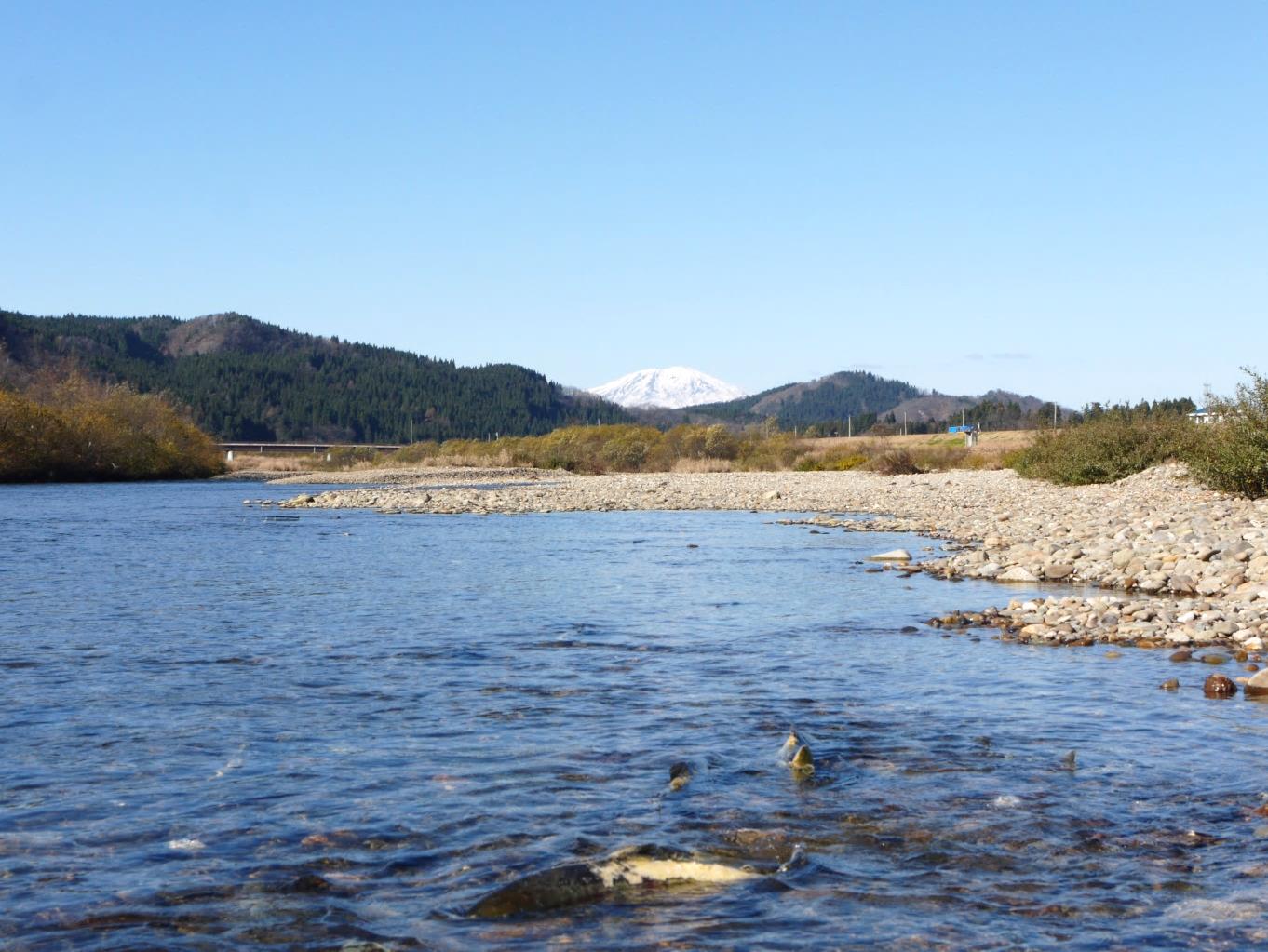 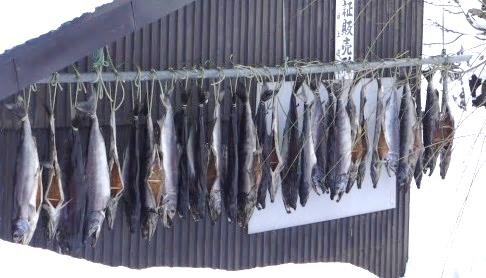 山形県民限定！！★２回目以降の日時は新切りの仕上がりによるため目安となります。近くになったらお知らせします。参加費：１，０００円（鮭１本につき）　　対象者：小学校４年生以上の方（親子などで申込ください）※１回目に“新切り”にする各自の鮭を抽選及び参加費の集金をしますので、可能な限り参加願います。※親子で参加の場合は、鮭は２人で１匹となり、参加費は２人で１，０００円となります。（ご夫婦等でも同様）※今年度はコロナ禍の状況によっては内容が一部変更となる場合がございます。※応募多数の場合は抽選させていただきますので、予め御了承ください。　　　　　　　　【鮭の新切り教室参加申込書】申込先：鮭川村中央公民館　　☏５５－３０５１　ＦＡＸ５５－３０５３※電話・ＦＡＸでの申し込みも受付します。電話の際には、上記内容を全て伝えてください。回数日　　時場　　所内　　容1回目令和３年１１月２７日（土）午前9時00分～午後0時30分ウライ漁場村中央公民館・ウライ漁、孵化場見学・新切り作り教室（鮭の解体～塩漬け）2回目令和４年２月６日（日）午前10時00分～午後0時45分村中央公民館・鮭についての座学や新切りの試食・作った新切りの贈呈3回目令和４年２月２６日（土）午後3時00分～午後4時30分鮭川村内河川・鮭の稚魚の放流体験・鮭川サーモンマイスター認定証の贈呈氏　　名年齢住　　　所電話番号－  　 －－ 　 －